Yom Ha’Atzmaut 2010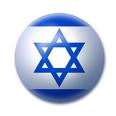  62nd Independence DayChoose your volunteer option!  Mark X in the column to the right of your chosen activityTuesday April 20th    Looking for more ways to help us get ready? You can help with Crafts and Games preparation in your free time! Let us know!Your NAME: _________________________________________________    PHONE: _________________________	EMAIL: _________________________________________VOLUNTEER COORDINATOR - EINAT PAZ-KEYNAN ekeynan@jcfswinnipeg.orgSundayApril 18th Décor - Set up of decorations.Monday 
April 19th Décor - Set up of decorations.Set up - Setting up activity and decorating.                  Israeli Café - Set up, logistics and food sale.                 Israeli Café - Food sale and arrangements.                 i Café – Dessert sale.Hosting & Ushering - Welcoming guests and giving out info.Hosting & Ushering - Welcoming guests and giving out info.Children Activity Stations- Help run and oversee activity stations. Food Service – Walking around selling snacks.Food Service – Walking around selling snacks.i Scavenger Hunt for Tweens- Running  different stations.Clean-up & Organization- Help prepare the gym for the performances.Clean-up & set-up for Dance Party- Help prepare the gym for the Dance.-end of celebrationWrap-up - Post dance Clean-Up and tear down. 